Name		Date	GeometryFind the perimeter of the figure. Use 3.14 for	1.		2.	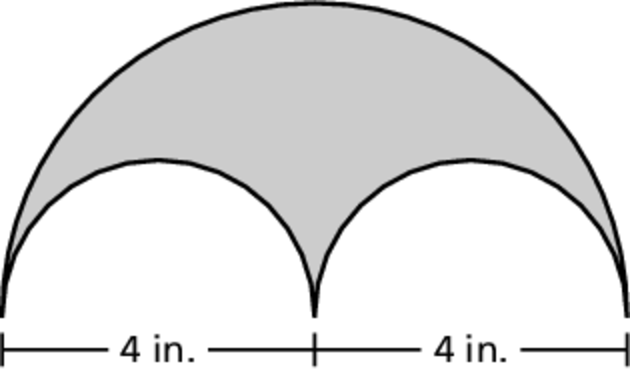 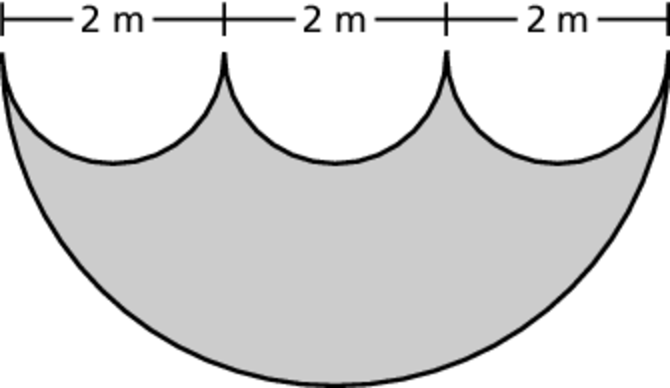 	3.		4.	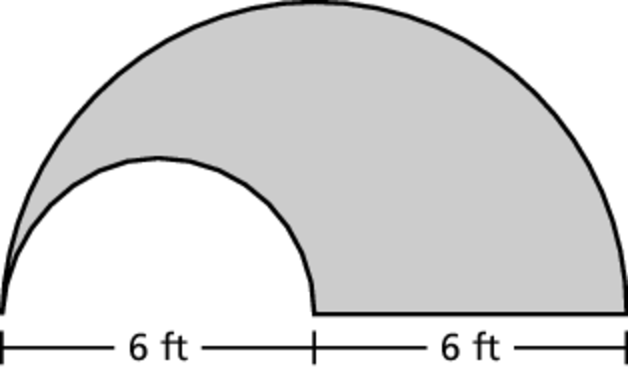 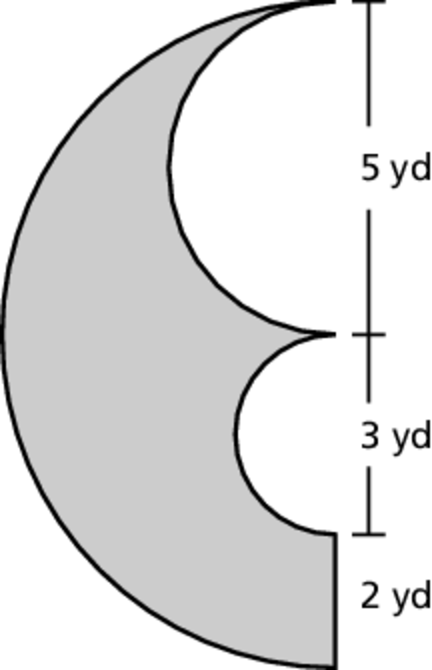 	5.		6.	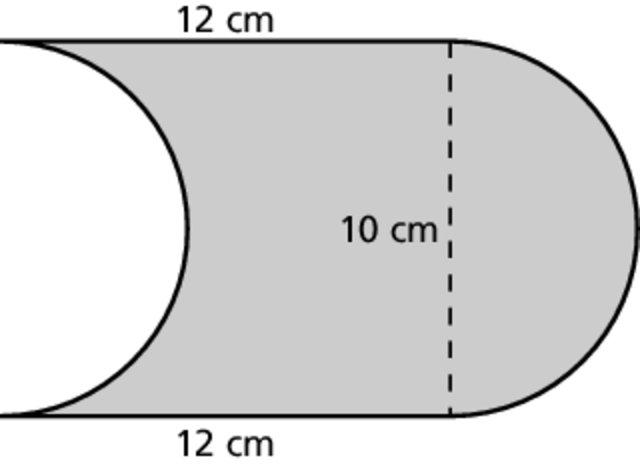 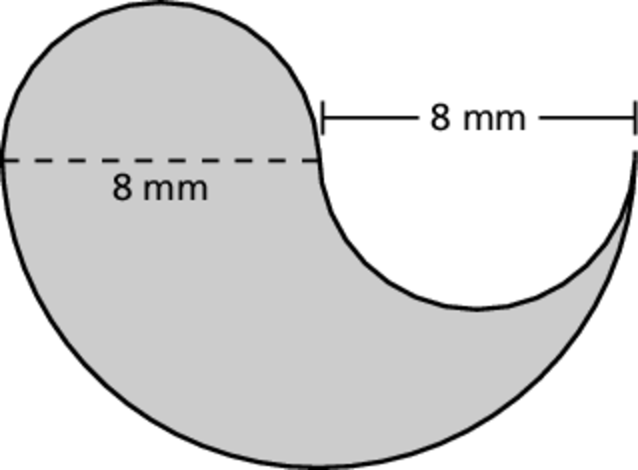 